Publicado en La Garriga - Barcelona el 27/10/2022 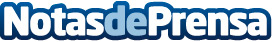 DevsHealth anuncia la incorporación de su primera spin-outEl mes de marzo pasado, la compañía firmó un acuerdo de colaboración con investigadores de la Fundación lucha contra las infecciones e IrsiCaixa para el desarrollo de un nuevo tratamiento oral contra la COVID-19. La constitución de la nueva empresa permitirá acelerar el proceso de síntesis y evaluación de las primeras moléculas a la vez que servirá de vehículo para canalizar las inversiones necesarias para llevar a cabo las futuras etapas de desarrollo clínico del futuro fármacoDatos de contacto:Alfons Nonell-Canals625301493Nota de prensa publicada en: https://www.notasdeprensa.es/devshealth-anuncia-la-incorporacion-de-su_1 Categorias: Nacional Medicina Industria Farmacéutica Emprendedores Otras ciencias http://www.notasdeprensa.es